New Dads' Group 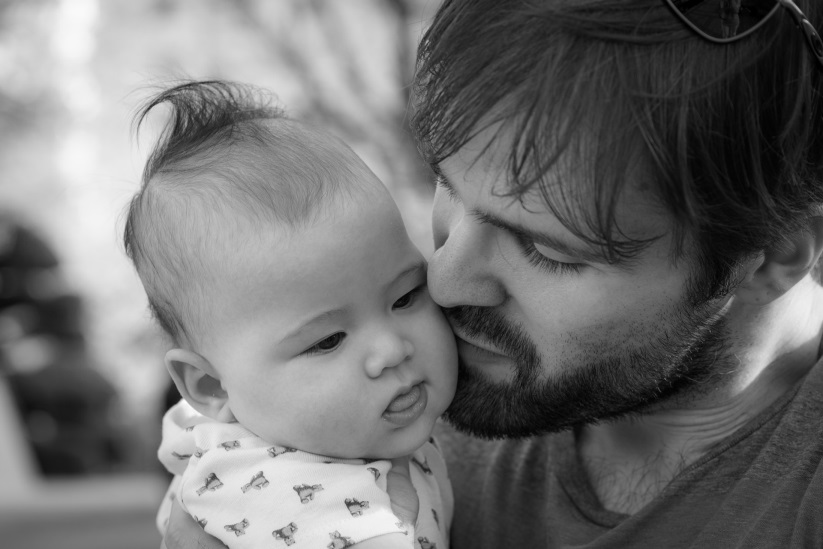 For expectant fathers & dads of babies under a year Make connections with other fathers, ask questions, exchange tips, and share your experience of parenthood and all the changes it brings with it. Fathers welcome to attend with or without babies. Facilitated by Heather O'Brien, LICSW. UPCOMING DATES: December 17, 2019 in the Trustees RoomJanuary 21 & February 18, 2020 in the Cullen RoomMarch 17, 2020 (room not assigned yet)Maynard Library, 77 Nason Street(parking lot & entrance behind building)7:00 to 8:30 p.m.To receive the monthly email reminder & discussion topic, send your email address to hobrien@jri.org. This is an ongoing group, free of charge.The new dads group supports all new parents who identify as fathers. Whether you are parenting solo, partnered or married, adoptive or biological, have one baby or more, you are welcome here. Sharing our range of experiences shows us how many ways there are to be a family. First Connections is funded by a grant from the Mass. Dept. of Early Education and Care through their Coordinated Family & Community Engagement program. Additional funding for this program was received from Maynard Community Chest.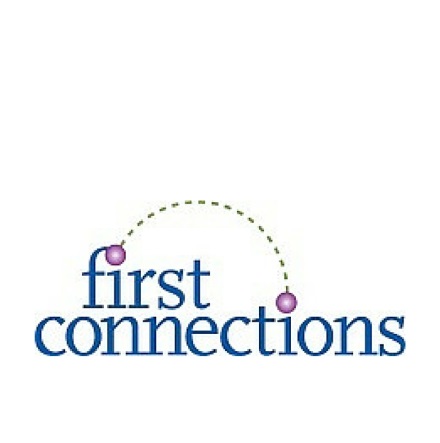 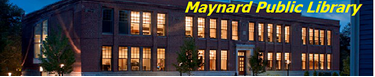 Directions and Parking: This library is located at 77 Nason Street in Maynard Center. There is a parking lot behind the building which can also be accessed from Glendale Street (a one way street off Route 27). The only entrance to the building is from the back parking lot. There is no parking alongside the library on either Nason or Glendale Streets. If the parking lot is full, there is a free parking lot on Summer Street (intersects with Nason and Glendale) across from the Fine Arts Movie Theater. From points west (I-495, Stow, Bolton, Hudson):Take exit 27 for Route 117 East (towards Stow)Follow Route 117 East for approx 7 miles.Bear left on Route 62 (just after crossing the Assabet River) to head towards downtown.Turn left onto Florida Rd and follow it to the end.Turn right onto Summer St.Turn left onto Nason St. The entrance to the library will be on the right.  From points east/north (Route 2, Concord, Lincoln):Take exit 43 on the left and merge with Route 111 West, continue 1/2 mile.Turn left at the lights to Route 27 South.Follow Route 27 South for 2.8 miles.Turn right on Nason Street. The entrance to the library will be on the left.From points south (Route 27, Sudbury, Wayland):Follow Route 27 to Maynard.Once you reach Waltham St (Route 62), turn left.You will cross a bridge over the Assabet River and then see a fork in the road.Take the right on the fork onto Acton St.Turn left onto Glendale St. The library parking lot will be on the right.Google Map:  http://www.maynardpubliclibrary.org/directions